انفتاح باب سجنحضرت بهاءاللهاصلی فارسی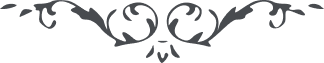 لوح رقم (170) امر و خلق – جلد 4١٧٠ - انفتاح باب سجنحضرت بهاءاللّه در بحبوحهٴ شدائد ایّام سجن اعظم قشلهٴ عکّا خبر دادند قوله الاعلی : " سوفَ یُفْتَحُ باب السّجن و یَخْرُج مَنْ اَرادَ الخروج و کذلک یُوحی الیک مِنْ مَطْلَعِ الالهام "و در لوحی دیگر است قوله الاعلی : " فسوف یُفْتَحُ ما غُلِقَ و یُفْتَقُ ما رُتِقَ و یَدْخُلُ مَنْ مُنِعَ و یُفْرَقُ مَنْ جُمِعَ و یَسْهَل ما عَسُر و یَظْهَرُ ما سُتِر فَکِّروا یا اُولی الأبصار لِتَعْرِفُوا ما رُقِمَ مِن الاسرار "و در اثری از خ ا د م ٦٦ است قوله : " قسم بآفتاب افق معانی که بشأنی امر اللّه در این ارض مرتفع شد که احدی از عهده ذکر علی ما ینبغی بر نخواهد آمد و باب سجن مفتوح مع آنکه در اصل فرمان دولت که عبد العزیز صادر نموده بود این فقره بود که احدی را نگذارند نزدیک شود حتّی دلّاک را هم بجهت حلق رأس و غیره نگذارند بدون ضابطیّه ملاقات نماید معذلک باب سجن بشأنی مفتوح شد که اصحاب بهر دیار که اراده مینمودند من دون سؤال و جواب سفر میکردند و این قدرت کبری و سلطنت عظمی من غیر اسباب ظاهره شد چه که هرگز گمان نمیرفت که آن شدّتها و سختی‌ها زائل شود نشهد انّه لهو المقتدر علی ما یشاء لا اله الّا هو القادر الحاکم العزیز الحکیم .... "
سورهٴ مبارکه رئیس : " جمیع آنچه در این دو سنه واقع شده در آن لوح امنع اقدس مذکور و مسطور است قد ظهر ما وعد به فی الکتاب و یظهر ما لا یدرکه الیوم احد من العباد "